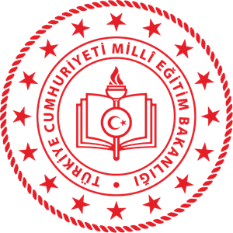 T.CKARAMANLI KAYMAKAMLIĞINİMET GÜVENER İLKOKULU MÜDÜRLÜĞÜ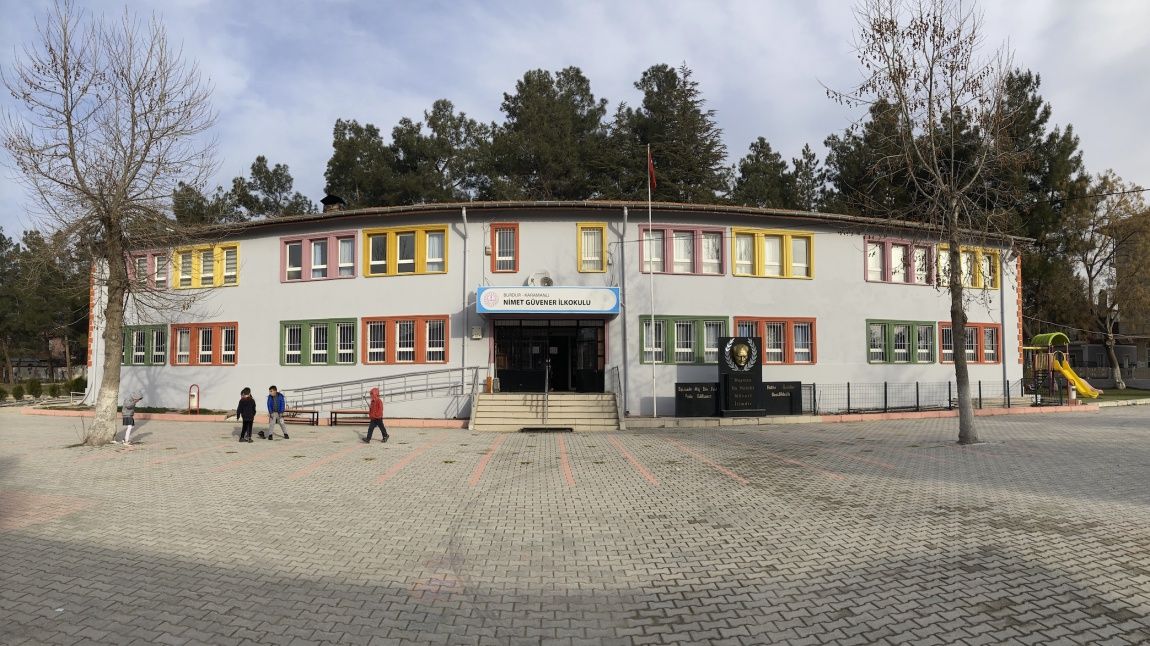 	2024-2028  STRATEJİK PLANI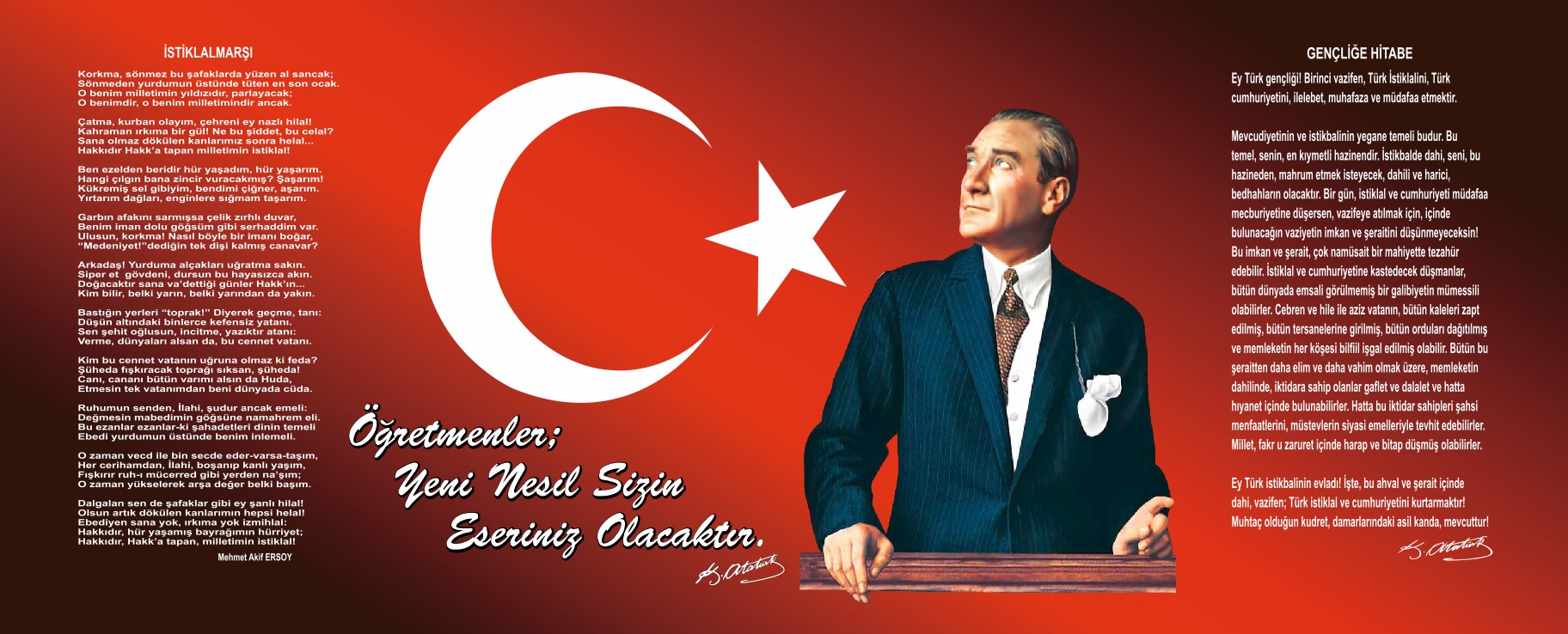 SUNUŞ            Nimet Güvener İlkokulu olarak 2024-2028 Okul Stratejik Planı hazırlanırken plan kurul üyeleri, öğretmenler, öğrenciler ve diğer paydaşlarla iş birliği yapılmıştır.2028 vizyonu hedeflerine ulaşabilmek için her yıl gelişim planı hazırlanarak hedeflerimize ne kadar ulaşabildiğimiz, eksiklerimiz, düzeltme yapmamız gereken hususlar görülecektir.           Nimet Güvener İlkokulu 2024-2028 Okul Stratejik Planı hazırlanmadan önce durum değerlendirilmesi yapılmıştır. Daha sonra SWOT sonuçlarına göre stratejik planlama aşamasına geçilmiştir. Bu süreçte okulun amaçları, hedefleri, hedeflere ulaşmak için gerekli stratejiler, eylem planı ve sonuçta çalışmalarımızın göstergeleri ortaya konulmuştur.           Okul olarak bize emanet edilen yavrularımızı hayata ve üst öğrenime çağın gerektirdiği şekilde hazırlayabilmek için tüm şartların yerine getirilmesi hususunda üstün gayret gösterilecektir.           Planın hazırlanmasında emeği geçen tüm paydaşlarımıza teşekkür eder planın uygulanmasında kolaylıklar dilerim.                                                                                                                  Bekir Mehmet AVCI	               Okul MüdürüİÇİNDEKİLERİÇİNDEKİLERBÖLÜM 1: GİRİŞ VE PLANLAMA HAZIRLIK SÜRECİBÖLÜM 2: DURUM ANALİZİOKULUN KISA TANITIMIOKULUN MEVCUT DURUMU: TEMEL İSTATİSTİKLERPAYDAŞ ANALİZİ:GZFT(GÜÇLÜ, FIRSAT, FIRSAT, TEHDİT) ANALİZİGELİŞİM VE SORUN ALANLARIBÖLÜM III: MİSYON, VİZYON VE TEMEL DEĞERLERMİSYONUMUZVİZYONUMUZTEMEL DEĞERLERİMİZBÖLÜM IV: AMAÇ, HEDEF VE EYLEMLERTEMA I: EĞİTİM VE ÖĞRETİME ERİŞİMTEMA II: EĞİTİM VE ÖĞRETİMDE KALİTENİN ARTIRILMASITEMA III: KURUMSAL KAPASİTEV. BÖLÜM: MALİYETLENDİRMEEkler:1.2.3BÖLÜM I: GİRİŞ ve PLAN HAZIRLIK SÜRECİ                                                                      2024-2028 dönemi stratejik plan hazırlanması süreci Üst Kurul ve Stratejik Plan Ekibinin oluşturulması ile başlamıştır. Ekip tarafından oluşturulan çalışma takvimi kapsamında ilk aşamada durum analizi çalışmaları yapılmış ve durum analizi aşamasında paydaşlarımızın plan sürecine aktif katılımını sağlamak üzere paydaş anketi, toplantı ve görüşmeler yapılmıştır. Durum analizinin ardından geleceğe yönelim bölümüne geçilerek okulumuzun amaç, hedef, gösterge ve eylemleri belirlenmiştir. Çalışmaları yürüten ekip ve kurul bilgileri altta verilmiştir. STRATEJİK PLAN ÜST KURULUBÖLÜM II: DURUM ANALİZİ  Durum analizi bölümünde okulumuzun mevcut durumu ortaya konularak neredeyiz sorusuna yanıt bulunmaya çalışılmıştır. Bu kapsamda okulumuzun kısa tanıtımı, okul künyesi ve temel istatistikleri, paydaş analizi ve görüşleri ile okulumuzun Güçlü Zayıf Fırsat ve Tehditlerinin (GZFT) ele alındığı analize yer verilmiştir.Okulun Kısa Tanıtımı           Nimet Güvener İlkokulu 1988/1989 Öğretim yılında Nimet Güvener İlköğretim Okulu olarak eğitime başlamıştır. 2012 yılında 4+4+4 eğitim sisteminin gelmesiyle Nimet Güvener İlkokulu olarak adını almıştır. Adından da anlaşıldığı üzere Nimet Güvener’in oğlu Halil Güvener okulun yapımında maddi olarak büyük katkıda bulunmuştur. Okulumuzda başarı en çok bahsedilen kavramdır. Bu yüzden ilçemizde çok tercih edilen bir okuldur. İlköğretim okulu iken liseye geçiş sınavlarında alınan üstün başarılar tesadüfi değildir.         Okulumuzda velilerin bizden beklentisi çocuklarının sağlam bir temel eğitim alarak daha önce yakalanan başarıların devamının gelmesidir.        “Geçmişini Arayan Çocuk”, “Burdur Okuyor” gibi projeler ilçemizde ses getirmiştir. Özellikle “Burdur Okuyor”Projesi ilçe genelinde de uygulanarak velilerin ve vatandaşların kitap okumaya ilgilerinin artması bakımından katkı sağlamıştır.        Geleneksel hale getirdiğimiz uçurtma şenliği, aşure günü etkinlikleri, veli ziyaretleri, kültürel geziler, yılsonu şenlikleri öğrencilerimizi okula bağlamaktadır.        Okulun ihtiyaçları finansman kaynakları olan Milli Eğitim, Kaymakamlık ve hayırseverlerin katkılarıyla giderilmektedir.        Nimet Güvener İlkokulu 252 öğrenci,14 öğretmen, 1 idareci, 1 müdür yardımcısı, 1 hizmetli ile eğitim öğretime devam etmektedir.Okulun Mevcut Durumu: Temel İstatistiklerOkul KünyesiOkulumuzun temel girdilerine ilişkin bilgiler altta yer alan okul künyesine ilişkin tabloda yer almaktadır.Temel Bilgiler Tablosu- Okul Künyesi ÇALIŞAN BİLGİLERİOkulumuzun çalışanlarına ilişkin bilgiler altta yer alan tabloda belirtilmiştir.Çalışan Bilgileri TablosuOkulumuz Bina ve Alanları	Okulumuzun binası ile açık ve kapalı alanlarına ilişkin temel bilgiler altta yer almaktadır.Okul Yerleşkesine İlişkin Bilgiler SINIF/ŞUBE ÖĞRENCİ SAYILARIDonanım ve Teknolojik KaynaklarımızTeknolojik kaynaklar başta olmak üzere okulumuzda bulunan çalışır durumdaki donanım malzemesine ilişkin bilgiye alttaki tabloda yer verilmiştir.Teknolojik Kaynaklar TablosuGelir ve Gider BilgisiOkulumuzun genel bütçe ödenekleri, okul aile birliği gelirleri ve diğer katkılarda dâhil olmak üzere gelir ve giderlerine ilişkin son iki yıl gerçekleşme bilgileri alttaki tabloda verilmiştir.PAYDAŞ ANALİZİKurumumuzun temel paydaşları öğrenci, veli ve öğretmen olmakla birlikte eğitimin dışsal etkisi nedeniyle okul çevresinde etkileşim içinde olunan geniş bir paydaş kitlesi bulunmaktadır. Paydaşlarımızın görüşleri anket, toplantı, dilek ve istek kutuları, elektronik ortamda iletilen önerilerde dâhil olmak üzere çeşitli yöntemlerle sürekli olarak alınmaktadır.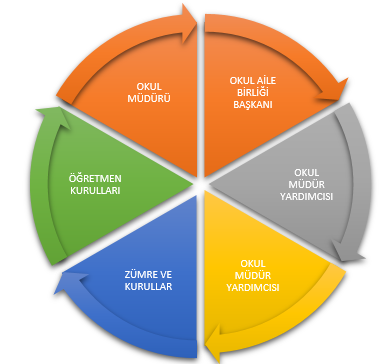 Paydaş anketlerine ilişkin ortaya çıkan temel sonuçlar öteki sayfada yer verilmiştir.Ankete göre öğrencilerin okul çalışanlarıyla rahatlıkla görüşebildiği anlaşılmıştır. 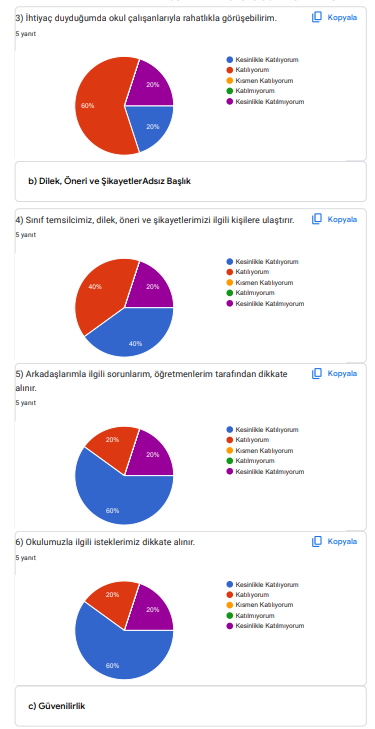 Ankete göre dilek, öneri ve şikâyetlerin ilgili kişilere ulaştığı anlaşılmıştır. Ankete göre öğrencilerin arkadaşlarıyla ilgili sorunları öğretmenler tarafından çoğunlukla dikkate alındığı anlaşılmıştır. Ankete göre öğrencilerin okulla ilgili istekleri %80 dikkate alındığı anlaşılmıştır. 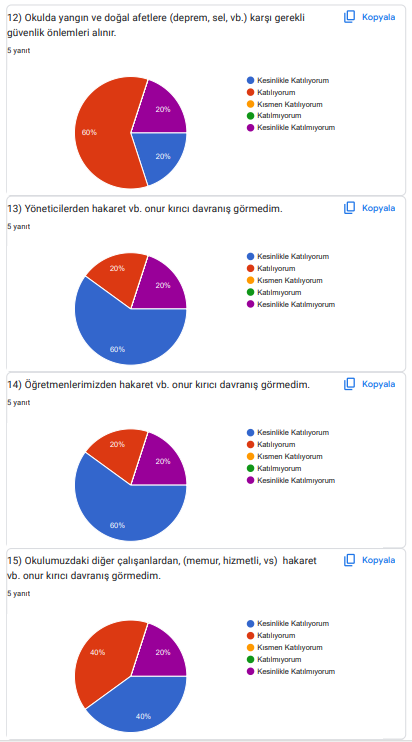 Ankete göre okulun yangın ve doğal afetlere karşı güvenlik önlemi alındığı anlaşılmıştır.  Ankete göre okul yöneticilerinin olumsuz davranışları olmadığı görülmüştür.  Ankete göre öğretmenlerin olumsuz davranışları olmadığı görülmüştür.  Ankete göre okul çalışanlarının olumsuz davranışları olmadığı görülmüştür.  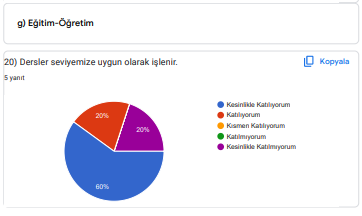 Derslerin öğrenci seviyesine uygun işlendiği görülmüştür. Ankete göre öğrencilerin okulda edinilen bilgileri şimdi ve ileriki hayatta işe yarayacağını düşündüğü görülmüştür. 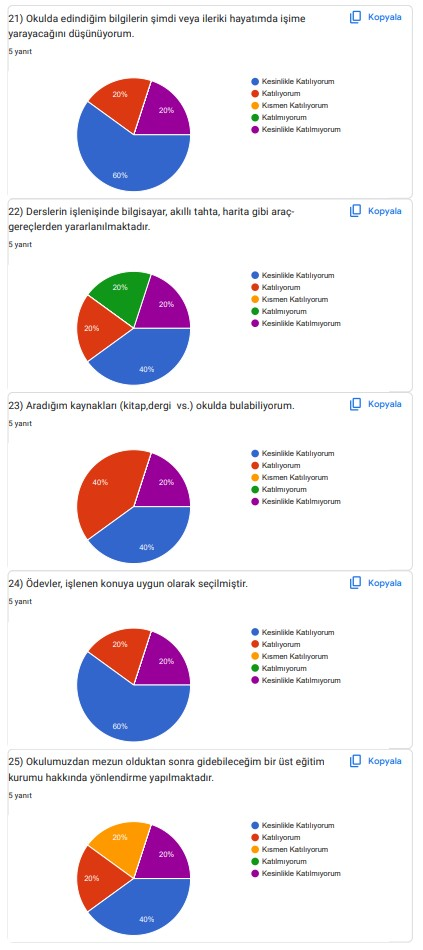 Ankete göre bilgisayar, akıllı tahta gibi araç gereçlerden yararlanıldığı görülmüştür. Ankete göre aranılan kaynaklar okulda bulunabildiği görülmüştür. Ankete göre ödevlerin işlenen konuya uygun olarak seçildiği görülmüştür. Ankete göre ö üst eğitim kurumu hakkında yönlendirme yapıldığı görülmüştür. 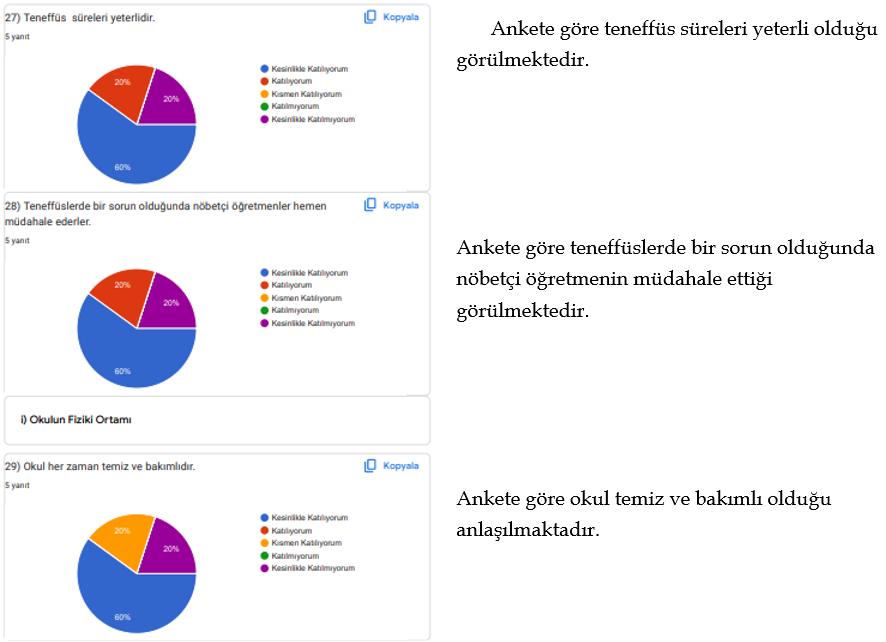 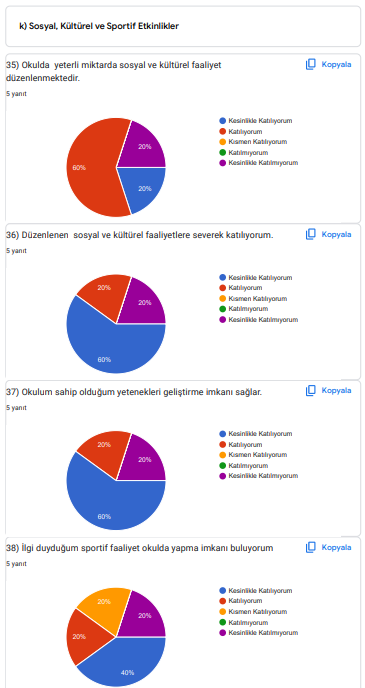  Ankete göre yeterli miktarda sosyal ve kültürel faaliyet düzenlendiği görülmektedir.Ankete göre öğrenciler sosyal faaliyetlere severek ve isteyerek katıldığı görülmektedir.Ankete göre okulun sahip olunan yetenekleri geliştirme imkânı sağladığı görülmektedir.Ankete göre öğrencilerin sportif faaliyetleri yapma inkanı bulduğu görülmektedir.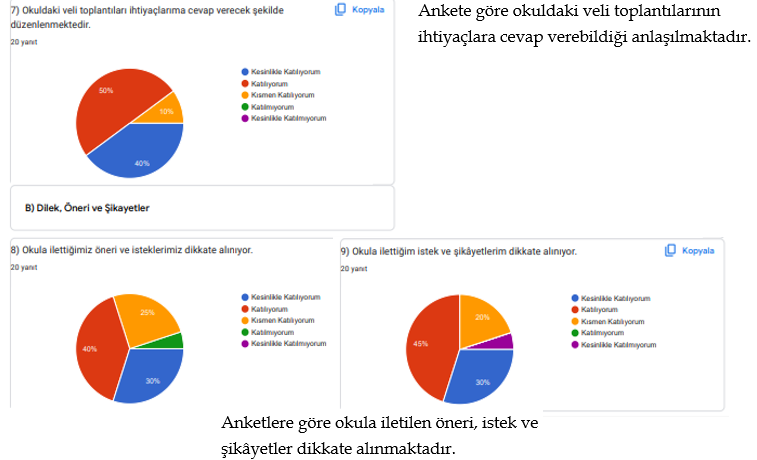 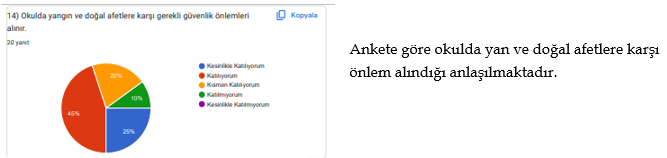 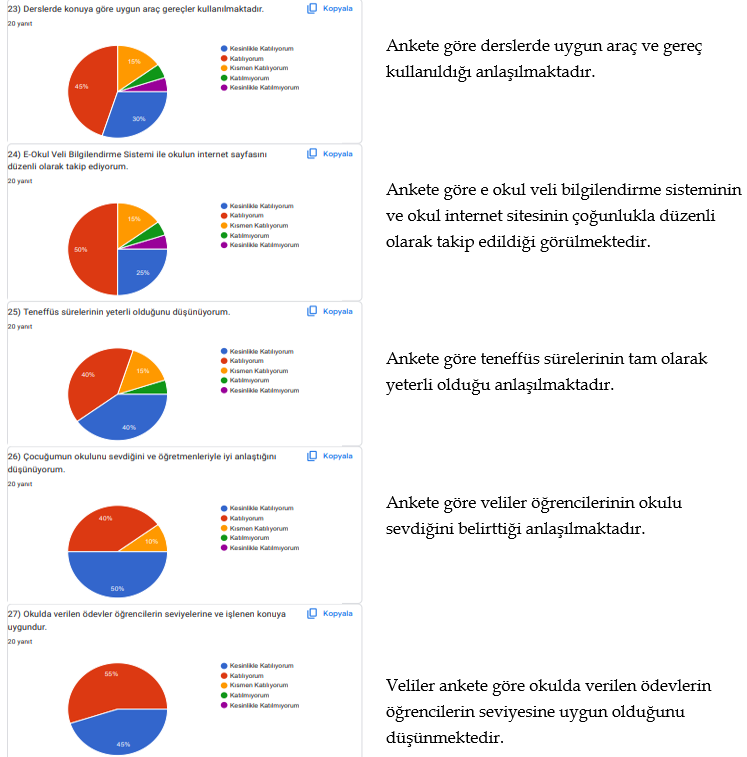 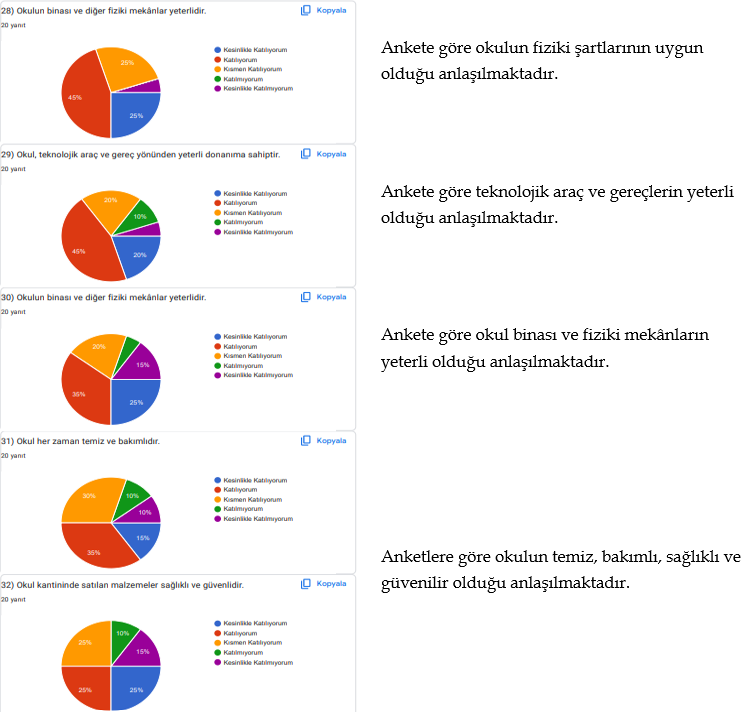 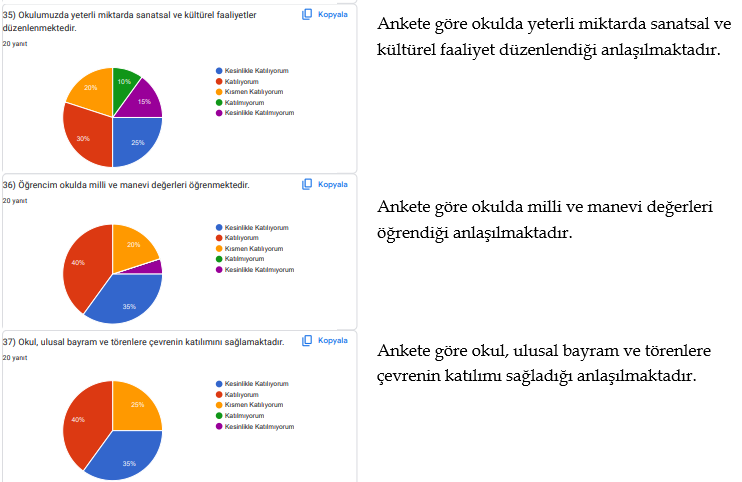 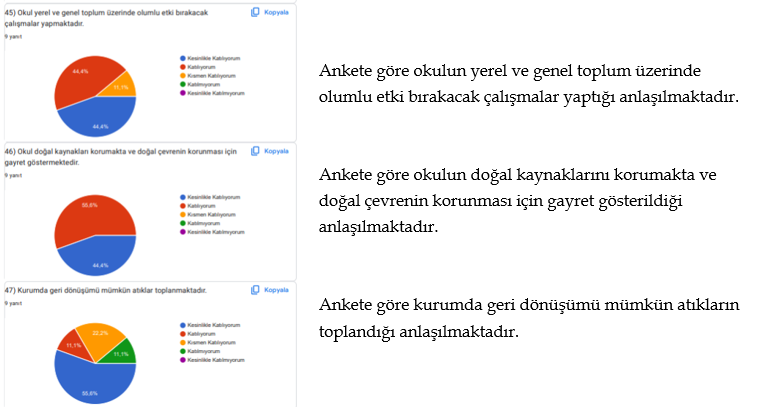 GZFT (Güçlü, Zayıf, Fırsat, Tehdit) AnaliziOkulumuzun temel istatistiklerinde verilen okul künyesi, çalışan bilgileri, bina bilgileri, teknolojik kaynak bilgileri ve gelir gider bilgileri ile paydaş anketleri sonucunda ortaya çıkan sorun ve gelişime açık alanlar iç ve dış faktör olarak değerlendirilerek GZFT tablosunda belirtilmiştir. Dolayısıyla olguyu belirten istatistikler ile algıyı ölçen anketlerden çıkan sonuçlar tek bir analizde birleştirilmiştir.Kurumun güçlü ve zayıf yönleri donanım, malzeme, çalışan, iş yapma becerisi, kurumsal iletişim gibi çok çeşitli alanlarda kendisinden kaynaklı olan güçlülükleri ve zayıflıkları ifade etmektedir ve ayrımda temel olarak okul müdürü/müdürlüğü kapsamından bakılarak iç faktör ve dış faktör ayrımı yapılmıştır. İçsel Faktörler Güçlü YönlerZayıf YönlerDışsal Faktörler FırsatlarTehditlerGelişim ve Sorun AlanlarıGelişim ve sorun alanları analizi ile GZFT analizi sonucunda ortaya çıkan sonuçların planın geleceğe yönelim bölümü ile ilişkilendirilmesi ve buradan hareketle hedef, gösterge ve eylemlerin belirlenmesi sağlanmaktadır. Gelişim ve sorun alanları ayrımında eğitim ve öğretim faaliyetlerine ilişkin üç temel tema olan Eğitime Erişim, Eğitimde Kalite ve kurumsal Kapasite kullanılmıştır. Eğitime erişim, öğrencinin eğitim faaliyetine erişmesi ve tamamlamasına ilişkin süreçleri; Eğitimde kalite, öğrencinin akademik başarısı, sosyal ve bilişsel gelişimi ve istihdamı da dâhil olmak üzere eğitim ve öğretim sürecinin hayata hazırlama evresini; Kurumsal kapasite ise kurumsal yapı, kurum kültürü, donanım, bina gibi eğitim ve öğretim sürecine destek mahiyetinde olan kapasiteyi belirtmektedir.Gelişim ve sorun alanlarına ilişkin GZFT analizinden yola çıkılarak saptamalar yapılırken yukarıdaki tabloda yer alan ayrımda belirtilen temel sorun alanlarına dikkat edilmesi gerekmektedir.Gelişim ve Sorun AlanlarımızBÖLÜM III: MİSYON, VİZYON VE TEMEL DEĞERLEROkul Müdürlüğümüzün Misyon, vizyon, temel ilke ve değerlerinin oluşturulması kapsamında öğretmenlerimiz, öğrencilerimiz, velilerimiz, çalışanlarımız ve diğer paydaşlarımızdan alınan görüşler, sonucunda stratejik plan hazırlama ekibi tarafından oluşturulan Misyon, Vizyon, Temel Değerler; Okulumuz üst kurulana sunulmuş ve üst kurul tarafından onaylanmıştır.MİSYONUMUZ Öğrencilerimizi Türk Milletinin temel değerlerine sahip çıkan ve yaşatan, üst öğrenime hazırlayan, bilimsellikten ayrılmayan bireyler olarak yetiştirmek asıl görevimizdir.VİZYONUMUZGeçmişini unutulmayan, çevrede, bölgede ve ülkede model bir okul.TEMEL DEĞERLERİMİZ 1)  HOŞGÖRÜ; İnsanın çok olduğu yerde anlaşmazlıkların çıkması muhtemeldir. Okulumuzda öğrenciler, çalışanlar, veliler Arasındaki uyum hoşgörü değerinin var olduğunu göstermektedir. Hoşgörüyü sürekli kılarız.2) YARDIMSEVERLİK; Okulumuzda gerçekleştirilen birçok fiziki iyileştirmelerin veliler, hayırseverler tarafından yapılması yardımseverlikle alakalıdır.3)  BİLİMSELLİK; Kurumumuz için olmazsa olmaz olarak kabul edilen ana değerlerimizdendir. Ulu Önder Atatürk ‘ ün “ Hayatta en hakiki mürşit ilimdir” sözünden hareketle bilimsel ve gerçekçi düşünceyi tüm paydaşlarımıza özellikle, öğrencilerimize benimsetip, davranış haline getirterek, yine Ulu Önderimizin gösterdiği hedef olan ülkemizi çağdaş uygarlık seviyesinin üzerine çıkarma idealini gerçekleştirmek temel ülkümüzdür. Bunun için gerek ders, gerekse ders dışı etkinliklerde bilimsel verileri ve gerçekçi yaklaşımları öne çıkararak öğrencilerimizi bilimsel ve gerçekçi düşünceye alıştırırız.4) KATILIMCILIK VE PAYLAŞIMCILIK; Ekip anlayışımızın ve takım olarak çalışma ruhumuzun göstergesidir. Okulda yapılan etkinliklerin velilerin de katkı sağlayabileceği şekilde seçilmesi okul veli işbirliğini güçlendirmektedir.5) DEMOKRASİ; Demokrasiyi küçük yaşlarda benimsetiriz, uygularız.6) HAYAT BOYU ÖĞRENME; Öğrenmenin yaşı yoktur. Yaşam boyu öğrenmeyi yaşam tarzı yaparız.7) ÖĞRENMEYİ ÖĞRETMEK; Öğrenmeyi öğrenen ve eleştirel düşünen, okuyan, sorgulayan, araştıran bireyler yetiştirmeyi amaç ediniriz.BÖLÜM IV: AMAÇ, HEDEF VE EYLEMLERSTRATEJİK PLAN GENEL TABLOSUTEMA I: EĞİTİM VE ÖĞRETİME ERİŞİMEğitim ve öğretime erişim okullaşma ve okul terki, devam ve devamsızlık, okula uyum ve uyum, özel eğitime ihtiyaç duyan bireylerin eğitime erişimi, yabancı öğrencilerin eğitime erişimi ve hayat boyu öğrenme kapsamında yürütülen faaliyetlerin ele alındığı temadır.Stratejik Amaç 1: Kayıt bölgemizde yer alan çocukların okullaşma oranlarını artıran, öğrencilerin uyum ve devamsızlık sorunlarını gideren etkin bir yönetim yapısı kurulacaktır.  Stratejik Hedef 1.1.  Kayıt bölgemizde yer alan çocukların okullaşma oranları artırılacak ve öğrencilerin uyum ve devamsızlık sorunları da giderilecektir. Performans Göstergeleri EylemlerTEMA II: EĞİTİM VE ÖĞRETİMDE KALİTENİN ARTIRILMASIEğitim ve öğretimde kalitenin artırılması başlığı esas olarak eğitim ve öğretim faaliyetinin hayata hazırlama işlevinde yapılacak çalışmaları kapsamaktadır. Bu tema altında akademik başarı, sınav kaygıları, sınıfta kalma, ders başarıları ve kazanımları, disiplin sorunları, öğrencilerin bilimsel, sanatsal, kültürel ve sportif faaliyetleri ile istihdam ve meslek edindirmeye yönelik rehberlik ve diğer mesleki faaliyetler yer almaktadır. Stratejik Amaç 2: Öğrencilerimizin gelişmiş dünyaya uyum sağlayacak şekilde donanımlı bireyler olabilmesi için eğitim ve öğretimde kalite artırılacaktır.Stratejik Hedef 2.1.  Öğrenme kazanımlarını takip eden ve velileri de sürece dâhil eden bir yönetim anlayışı ile öğrencilerimizin akademik başarıları ve sosyal faaliyetlere etkin katılımı artırılacaktır.Performans GöstergeleriEylemlerTEMA III: KURUMSAL KAPASİTEStratejik Amaç 3: Eğitim ve öğretim faaliyetlerinin daha nitelikli olarak verilebilmesi için okulumuzun personelinin mesleki becerilerini artıracak faaliyetler gerçekleştirilecektir. Stratejik Hedef 3.1.              Eğitim ve öğretim hizmetlerinin etkin sunumunu sağlamak için; yönetici, öğretmen ve diğer personelin kişisel ve mesleki becerilerini geliştirmek.Performans GöstergeleriEylemlerTEMA III: KURUMSAL KAPASİTEStratejik Amaç 3: Eğitim ve öğretim faaliyetlerinin daha nitelikli olarak verilebilmesi için okulumuzun kurumsal kapasitesi güçlendirilecektir. Stratejik Hedef 3.1:   Okulumuz insana hizmet odaklı çalışan bir kurum haline getirilecek, yararlanıcıların memnuniyetleri ve çalışanların mesleki yeterlilikleri artırılacaktır.Performans GöstergeleriEylemlerStratejik Hedef 3.2. Okulumuzun mali ve fiziksel altyapısı eğitim ve öğretim faaliyetlerinden beklenen sonuçların elde edilmesini temine edecek biçimde sürdürülebilirlik ve verimlilik esasına göre geliştirilecektir.EylemlerV. BÖLÜM: MALİYETLENDİRME2019-2023 Stratejik Planı Faaliyet/Proje Maliyetlendirme TablosuVI. BÖLÜM: İZLEME VE DEĞERLENDİRMEOkulumuz Stratejik Planı izleme ve değerlendirme çalışmalarında 5 yıllık Stratejik Planın izlenmesi ve 1 yıllık gelişim planın izlenmesi olarak ikili bir ayrıma gidilecektir. Stratejik planın izlenmesinde 6 aylık dönemlerde izleme yapılacak denetim birimleri, il ve ilçe millî eğitim müdürlüğü ve Bakanlık denetim ve kontrollerine hazır halde tutulacaktır.Yıllık planın uygulanmasında yürütme ekipleri ve eylem sorumlularıyla aylık ilerleme toplantıları yapılacaktır. Toplantıda bir önceki ayda yapılanlar ve bir sonraki ayda yapılacaklar görüşülüp karara bağlanacaktır.EKLER: Üst Kurul BilgileriÜst Kurul BilgileriÜst Kurul BilgileriSıraAdı SoyadıUnvanı1Bekir Mehmet AVCIOkul Müdürü2İbrahim Avşar ARIKMüdür Yardımcısı3Naciye SELİMOĞLUÖğretmen4Bahriye DEMİRTAŞOkul-Aile Birliği Başkanı   5Nazmiye ÖZGEROkul-Aile Birliği Yönetim Kurulu ÜyesiStratejik Planlama Ekip BilgileriStratejik Planlama Ekip BilgileriStratejik Planlama Ekip BilgileriSıraAdı SoyadıUnvanı1Bekir Mehmet AVCIOkul Müdürü2İbrahim Avşar ARIKMüdür Yardımcısı3Gülşah ARASÖğretmen4İsmail ÖZKANÖğretmen5Şerife GÖZÜAÇIKÖğretmenİli: BURDURİli: BURDURİli: BURDURİli: BURDURİlçesi: KARAMANLIİlçesi: KARAMANLIİlçesi: KARAMANLIİlçesi: KARAMANLIAdres: Çamlık Mah. Korkuteli Cad.Nu.20 Karamanlı/BurdurÇamlık Mah. Korkuteli Cad.Nu.20 Karamanlı/BurdurÇamlık Mah. Korkuteli Cad.Nu.20 Karamanlı/BurdurCoğrafi Konum (link)Coğrafi Konum (link)https://goo.gl/maps/9TW4Jd4M56phttps://goo.gl/maps/9TW4Jd4M56pTelefon Numarası: 248 5313032248 5313032248 5313032Faks Numarası:Faks Numarası:e- Posta Adresi:718855@meb.k12.tr718855@meb.k12.tr718855@meb.k12.trWeb sayfası adresi:Web sayfası adresi:https://nimetguvener.meb.k12.trhttps://nimetguvener.meb.k12.trKurum Kodu:718855718855718855Öğretim Şekli:Öğretim Şekli:Tam GünTam GünOkulun Hizmete Giriş Tarihi: 1988Okulun Hizmete Giriş Tarihi: 1988Okulun Hizmete Giriş Tarihi: 1988Okulun Hizmete Giriş Tarihi: 1988Toplam Çalışan Sayısı Toplam Çalışan Sayısı 1414Öğrenci Sayısı:Kız132132Öğretmen SayısıKadın1414Öğrenci Sayısı:Erkek120120Öğretmen SayısıErkek44Öğrenci Sayısı:Toplam252252Öğretmen SayısıToplam1818Derslik Başına Düşen Öğrenci SayısıDerslik Başına Düşen Öğrenci SayısıDerslik Başına Düşen Öğrenci Sayısı:23Şube Başına Düşen Öğrenci SayısıŞube Başına Düşen Öğrenci SayısıŞube Başına Düşen Öğrenci Sayısı:23Öğretmen Başına Düşen Öğrenci SayısıÖğretmen Başına Düşen Öğrenci SayısıÖğretmen Başına Düşen Öğrenci Sayısı:23Şube Başına 30’dan Fazla Öğrencisi Olan Şube SayısıŞube Başına 30’dan Fazla Öğrencisi Olan Şube SayısıŞube Başına 30’dan Fazla Öğrencisi Olan Şube Sayısı:0Öğrenci Başına Düşen Toplam Gider MiktarıÖğrenci Başına Düşen Toplam Gider MiktarıÖğrenci Başına Düşen Toplam Gider Miktarı127,91 TLÖğretmenlerin Kurumdaki Ortalama Görev SüresiÖğretmenlerin Kurumdaki Ortalama Görev SüresiÖğretmenlerin Kurumdaki Ortalama Görev Süresi3 yıl 5 ayUnvan*ErkekKadınToplamOkul Müdürü 101Müdür Yardımcısı101Sınıf Öğretmeni268Branş Öğretmeni011Okul Öncesi Öğretmeni066Rehber Öğretmen000İdari Personel011Yardımcı Personel011Toplam Çalışan Sayıları41519Okul Bölümleri Okul Bölümleri Özel AlanlarVarYokOkul Kat Sayısı2Çok Amaçlı SalonYokDerslik Sayısı10Çok Amaçlı SahaVarDerslik Alanları (m2)38KütüphaneVarKullanılan Derslik Sayısı9Fen LaboratuvarıYokŞube Sayısı9Bilgisayar LaboratuvarıYokİdari Odaların Alanı (m2)38İş AtölyesiYokÖğretmenler Odası (m2)22Beceri AtölyesiYokOkul Oturum Alanı (m2)502PansiyonYokOkul Bahçesi (Açık Alan)(m2)5100Okul Kapalı Alan (m2)1004Sanatsal, bilimsel ve sportif amaçlı toplam alan (m2)400Kantin (m2)36Tuvalet Sayısı16SINIFIErkekKızToplamAna Sınıfı A9716Ana Sınıfı B9716Ana Sınıfı C6713Ana Sınıfı D347Ana Sınıfı E257Ana Sınıfı F4371-A1013231-B1010202-A1113242-B1311243-A1314273-B1213254-A913224-B91221TOPLAM120132252Akıllı Tahta Sayısı2TV Sayısı1Masaüstü Bilgisayar Sayısı12Yazıcı Sayısı2Taşınabilir Bilgisayar Sayısı2Fotokopi Makinası Sayısı4Projeksiyon Sayısı10İnternet Bağlantı Hızı16 Mbps2023 Yılı (Ocak-Ağustos) Okul Mali Kaynak Tablosu2023 Yılı (Ocak-Ağustos) Okul Mali Kaynak Tablosu2023 Yılı (Ocak-Ağustos) Okul Gelirleri2023 Yılı (Ocak-Ağustos) Okul GelirleriOkul Bütçesi (Gelen Ödenek)0Kurum, Kuruluş ve Vatandaş Bağışları15000Okul Aile Birliği Gelirleri2000Toplam Gelir170002023 Yılı (Ocak-Ağustos) Okul Giderleri2023 Yılı (Ocak-Ağustos) Okul GiderleriMal ve Hizmet Alımları7000ÖğrencilerDerslik başına düşen öğrenci sayımızın 22 olması.ÇalışanlarÖğretmenler arasında arkadaşlık üst seviyededir. Yardımlaşma her konuda yapılır.VelilerVelilerin öğretmenlere erişimi kolaydır. Veli toplantıları düzenli olarak yapılır.Bina ve YerleşkeOkul binasında deprem güçlendirmesi yapılmıştır. Okulun bulunduğu yer trafik olarak sakindir.Donanımİnternet bağlantısı vardır. Tüm sınıflarda projeksiyon, bilgisayar ve yazıcı mevcuttur.BütçeDüzenli olarak kantin kira geliri vardır. Hayırseverlerin okula katkısı yeterince fazladır.Yönetim SüreçleriOkulda şeffaf bir yönetim anlayışı vardır. Müdüre erişim mesai saatleri dışında da çok kolaydır. İletişim SüreçleriVelilerle iletişim okul web sayfasından, telefonla mesaj üzerinden çok kolaydır.ÖğrencilerÖğrencilerin ders dışı zaman geçirecekleri doğal ortamları azalmıştır.ÇalışanlarÇalışanlara yönelik düzenlenen sosyal faaliyetler yetersizdir.VelilerBilinçsiz veli grubu fazladır.Bina ve YerleşkeDersliklerin yeterince büyük olmaması kalabalık sınıflarda hareket alanını daraltmıştır.Donanımİş Sağlığı Güvenliği ile ilgili araç gereçlerin bakanlık bütçesinden ödenmemesi.Bütçeİlkokullara ihtiyaç halinde kullanabilecekleri ayrı bir ödenek ayrılmaması.Yönetim SüreçleriMüdür yardımcısının olmaması bazı işleri yavaşlatmaktadır.İletişim SüreçleriTaşımalı öğrencilerin sayısı fazladır. Taşımalı öğrencilerin velilerine erişim gecikebiliyor.PolitikBelediye başkanı eğitim kökenlidir.EkonomikVeli olmayan vatandaşların da eğitimin kalitesinin artması için okula yardıma hazır olmaları.Sosyolojikİlçemizde okuyan kesimin oranının yüksek olması öğrencilere örnek teşkil etmektedir.TeknolojikTeknolojik arızaları giderebilecek servislere erişim kolaydır.Mevzuat-Yasalİnternet üzerinden mevzuat değişikliklerine erişim kısa sürede sağlanmaktadır.Ekolojikİlçemizde öğrencilerimizi güvenle götürebileceğimiz mesire alanları mevcuttur.Politik-EkonomikVelilerin ekonomik gücünün azalması.Sosyolojik    Aile yapısında ortaya çıkan olumsuzlukların artması.     .  İnsanların değişen sosyal yapı ile birlikte geleneklerinden uzaklaşması ve artan yoksulluk, işsizlik gibi sorunlar, insanlar arasında ki kişisel rekabetin artmasına, sosyal dayanışmanın zarar görmesine yol açmaktadır. İnsanlar arasında güven ilişkileri önemli düzeyde zayıflamıştır.TeknolojikTeknolojik yeniliği sağlamak için yeterli bütçe ayrılamamaktadır.Mevzuat-YasalMevzuat değişiklilerinin sıklıkla yapılması uygulanırlığını yavaşlatmaktadır.Ekolojikİlçemizde mermer ocaklarının fazlalığı hava kirliliğini artırmıştır. Buna bağlı olarak solunum yolu hastalıkları artmaktadır. Eğitime ErişimEğitimde KaliteKurumsal KapasiteOkullaşma OranıAkademik BaşarıKurumsal İletişimOkula Devam/ DevamsızlıkSosyal, Kültürel ve Fiziksel GelişimKurumsal YönetimOkula Uyum, OryantasyonSınıf TekrarıBina ve YerleşkeÖzel Eğitime İhtiyaç Duyan Bireylerİstihdam Edilebilirlik ve YönlendirmeDonanımYabancı ÖğrencilerÖğretim YöntemleriTemizlik, HijyenHayatboyu ÖğrenmeDers araç gereçleriİş Güvenliği, Okul GüvenliğiTaşıma ve servis1.TEMA: EĞİTİM VE ÖĞRETİME ERİŞİM1.TEMA: EĞİTİM VE ÖĞRETİME ERİŞİM1Okullaşma oranı/ Okul öncesi eğitimde okullaşma oranı.2Okula Devam-Devamsızlık/ Devamsızlık sayılarını azaltma.3Okula Uyum, Oryantasyon/ Öğrencilere yönelik uyum faaliyetlerinin yetersizliği.4Yabancı Öğrenciler/ Yabancı uyruklu öğrencilerin uyum ve eğitim kalitesinin yükseltilmesi5Hayat Boyu Eğitim/ Hayat boyu öğrenmenin tanıtılması ve katılımın artırılması2.TEMA: EĞİTİM VE ÖĞRETİMDE KALİTE2.TEMA: EĞİTİM VE ÖĞRETİMDE KALİTE1Sosyal, Kültürel ve Fiziksel Gelişim/ Eğitim öğretim sürecinde sanatsal, sportif ve kültürel faaliyetlerin yetersizliği2Ders araç gereçleri/ Ders araç gereçleri sayısındaki yetersizlik3Sınıf Tekrarı/Sınıf tekrarı yapan öğrencilerin varlığı4Rehberlik / Eğitsel, mesleki ve kişisel rehberlik hizmetleri5Öğretim Yöntemleri / Öğretmenlere yönelik hizmet içi eğitimler3.TEMA: KURUMSAL KAPASİTE3.TEMA: KURUMSAL KAPASİTE1Kurumsal Yönetim/Yönetim kadrosunun eksikliği2Kurumsal İletişim / İç ve dış paydaşları ile etkin ve sürekli iletişim sağlanamaması3İş Güvenliği, Okul Güvenliği/İş güvenliği ve okul güvenliği ile ilgili maddi kaynak yetersizliği ve paydaşların bilinçsizliği.4Taşıma ve servis/Taşıma merkezi okul olmanın getirdiği zorluklarla mücadele.5Temizlik, Hijyen/Temizlik ve hijyen eğitimlerinin yetersizliği ve öneminin tam anlaşılıyor olmaması.6Bina ve Yerleşke / Fiziki imkânların yetersizliği, iki okulun aynı binada bulunuyor olması7Donanım / Fatih Projesi İnternet alt yapısının kurulmamış olması.NoPERFORMANSGÖSTERGESİMevcutHEDEFHEDEFHEDEFHEDEFHEDEFNoPERFORMANSGÖSTERGESİ202320242025202620272028PG 1.1.1Kayıt bölgesindeki öğrencilerden okula kayıt yaptıranların oranı (%) 9394959697     98PG 1.1.2İlkokul birinci sınıf öğrencilerinden en az bir yıl okul öncesi eğitim almış olanların oranı (%)868890929496PG 1.1.3Okula yeni başlayan öğrencilerden oryantasyon eğitimine katılanların oranı (%)838587899193PG 1.1.4Bir eğitim ve öğretim döneminde 20 gün ve üzeri devamsızlık yapan öğrenci oranı (%)32,521,510,5PG 1.1.5Bir eğitim ve öğretim döneminde 20 gün ve üzeri devamsızlık yapan yabancı öğrenci oranı (%)21,71,51,210,5PG.1.1.6Özel eğitime ihtiyaç duyan öğrencilerden destek eğitim odasından yararlananların oranı (%)9596979899100PG 1.1.7Kaynaştırma eğitimi alan öğrenci sayısı566666PG 1.1.8Derslik başına düşen öğrenci sayısı212221222322NoEylem İfadesiEylem SorumlusuEylem Tarihi1.1.1Kayıt bölgesinde yer alan öğrencilerin tespiti çalışması yapılacaktır.Okul Stratejik Plan EkibiEylül Ayı İçerisinde1.1.2Kayıt bölgesinde yer alan ailelere farkındalık çalışması yürütülecektir.Müdür Yardımcısı Eylül Ayı İçerisinde1.1.3Yeni başlayacak öğrenciler için oryantasyon haftasında çocuk şenliği benzeri etkinlikler düzenlenmesi sağlanacaktır. Rehberlik Servisi,Sınıf ÖğretmeniHer ayın son haftası1.1.4Devamsızlık yapan öğrencilere ev ziyaretleri düzenlenecektir.  Müdür Yardımcısı, Sınıf ÖğretmenleriEkim-Kasım Ayları İçerisindeNisan-Mayıs Ayları İçerisinde1.1.5Devamsızlık yapan öğrencilerin tespiti ve erken uyarı sistemi için gerekli girişimler başlatılacaktır.yapılacaktırMüdür YardımcısıEkim-Kasım Ayları İçerisindeNisan-Mayıs Ayları İçerisinde1.1.6Okul, özel eğitime ihtiyaç duyan bireylerin kullanımını kolaylaştıracak şekilde dizayn edilecektir. Okul MüdürüEğitim Öğretim Yılı Boyunca1.1.7Özel eğitime ihtiyacı olduğu rehberlik araştırma merkezlerince tespit edilen öğrencilerin velilerine destek eğitim odaları hakkında bilgilendirme yapılacaktır. (ÖRNEKTİR Uygun eylem ifadelerinizi ekleyiniz)  Okul Müdürü,Sınıf Öğretmeni ,Rehber ÖğretmenEğitim Öğretim Yılı BoyuncaNoPERFORMANSGÖSTERGESİPERFORMANSGÖSTERGESİMevcutHEDEFHEDEFHEDEFHEDEFHEDEFNoPERFORMANSGÖSTERGESİPERFORMANSGÖSTERGESİ202320242025202620272028PG 2.1.14. Sınıf öğrencilerinden takdir belgesi alanların oranı (%)4. Sınıf öğrencilerinden takdir belgesi alanların oranı (%)101112131415PG 2.1.24.Sınıf öğrencilerinden teşekkür belgesi alanların oranı (%)4.Sınıf öğrencilerinden teşekkür belgesi alanların oranı (%)151617181920PG 2.1.3Öğrenci başına okunan kitap sayısıÖğrenci başına okunan kitap sayısı181920212325PG 2.1.4Veli toplantılarına katılan veli oranı (%)1.sınıf222223PG 2.1.4Veli toplantılarına katılan veli oranı (%)2.sınıf333445PG 2.1.4Veli toplantılarına katılan veli oranı (%)3.sınıf556677PG 2.1.4Veli toplantılarına katılan veli oranı (%)4.sınıf89991010PG 2.1.5Diğer kurumlarla yapılan iş birliği sayısı ( Üniversite, STK, Devlet Kurumları vb. )Diğer kurumlarla yapılan iş birliği sayısı ( Üniversite, STK, Devlet Kurumları vb. )222222PG 2.1.6Yıl boyunca yapılan seminer, konferans, panel vb. etkinlik sayısıYıl boyunca yapılan seminer, konferans, panel vb. etkinlik sayısı223334PG 2.1.7Eğitim ve öğretimi geliştirmeye yönelik okul personeli tarafından gerçekleştirilen proje sayısı Yerel111111PG 2.1.7Eğitim ve öğretimi geliştirmeye yönelik okul personeli tarafından gerçekleştirilen proje sayısı Ulusal001111PG 2.1.7Eğitim ve öğretimi geliştirmeye yönelik okul personeli tarafından gerçekleştirilen proje sayısı Uluslararası000001NoEylem İfadesiEylem SorumlusuEylem Tarihi2.1.1.Okulumuzda bilimsel, kültürel, sanatsal, sportif ve toplum hizmeti alanlarında etkinliklere katılım oranı artırılacaktır.Tüm paydaşlarEğitim süreci boyunca2.1.2Kurum ziyaretleri ve veli ziyaretlerinin sayısı artırılacak, bununla ilgili planlama  Sınıf öğretmenleri, okul idaresiEğitim süreci boyunca2.1.3Kültürel ve eğitsel gezilerin sayısı artırılacakSınıf öğretmenleri, okul idaresiEğitim süreci boyunca2.1.4Bilim Sanat Merkezine daha fazla öğrenci göndermek için öğrencileri sınava hazırlayıcı etkinlikler düzenlenecek.Sınıf öğretmenleri, okul idaresi, Okul-Aile BirliğiEğitim süreci boyunca2.1.5Öğrenci başına okunan kitap sayısını artırmak için kitap okumayı teşvik edici etkinlikler düzenlenecekSınıf öğretmenleri, okul idaresi, Okul-Aile BirliğiEğitim süreci boyunca2.1.6Okulumuzdaki Zekâ Oyunları Atölyesinden en iyi şekilde yararlanmak için kurs belgesi olan öğretmenlerimize kurs açtırılacakOkul İdaresi, öğretmenler	Nisan 20202.1.7Öğretmenlere yönelik düzenlenen hizmet içi eğitim sayısı artırılacakOkul İdaresi, İlçe MEMEğitim süreci boyuncaNoPERFORMANSGÖSTERGESİMevcutHEDEFHEDEFHEDEFHEDEFHEDEFNoPERFORMANSGÖSTERGESİ202320242025202620272028PG 2.2.1Bir Eğitim-Öğretim Döneminde Bilimsel, Kültürel, Sanatsal ve Sportif Alanlarda En Az Bir Faaliyete Katılan Öğrenci Oranı (%)2234510PG 2.2.2Okul Dışı Öğrenme Ortamları Kapsamında Düzenlenen Gezi/Etkinliklere katılan öğrenci oranı101112131415PG 2.2.3Yerel ve Ulusal Yarışmalara Katılan Öğrenci Oranı112345PG 2.2.4Yürütülen Ders Dışı Egzersiz Faaliyeti Sayısı233345NoEylem İfadesiEylem SorumlusuEylem Tarihi2.2.1Öğrencilerin yeteneklerine uygun alanlarda bilimsel, kültürel, sanatsal, sportif ve toplum hizmeti alanlarında etkinliklere katılım sağlamaları amacıyla çocuk kulüpleri aktif hale getirilecektir. Okul MüdürüŞubat-Mart 2020 ve Eğitim Süreci boyunca2.2.2Müze, örenyeri, kütüphane tiyatro vb. etkinlikler planlanacaktır. İlçe Milli Eğitim Müdürlüğü ve Okul MüdürlüğüEğitim süreci boyunca2.2.3Milli manevi ve kültürel değerlerimizi içerenSosyal sorumluluk projeleri yürütülecektir. İlçe Milli Eğitim Müdürlüğü ve Okul MüdürlüğüEğitim süreci boyunca2.2.4Belediye ve İl Çevre Orman Müdürlüğü ile işbirliği yapılarak çevre bilinci konusunda eğitimler düzenlenecektir. İlçe Milli Eğitim Müdürlüğü ve Okul MüdürlüğüEğitim süreci boyunca2.2.5Okulumuz personellerinin talepleri, birimlerin ihtiyaçları, denetim raporları ve birimlerce tespit edilen sorun alanları dikkate alınarak personelimizin kurum içi ve kurum dışı eğitim seminerlerine katılımı sağlanacaktır. Okul MüdürüGörevleri süresinceNoPERFORMANSGÖSTERGESİPERFORMANSGÖSTERGESİMevcutHEDEFHEDEFHEDEFHEDEFHEDEFNoPERFORMANSGÖSTERGESİPERFORMANSGÖSTERGESİ202320242025202620272028PG 3.1.1Lisansüstü eğitimi tamamlamış personel oranı (%)Öğretmen 001122PG 3.1.1Lisansüstü eğitimi tamamlamış personel oranı (%)Yönetici000111PG 3.1.2Memnuniyet anketi oranları (%)Öğrenci606570758085PG 3.1.2Memnuniyet anketi oranları (%)Veli505560657075PG 3.1.2Memnuniyet anketi oranları (%)Personel556065707580PG 3.1.3Yıl içerisinde hizmet içi eğitim faaliyetlerine katılan personel oranı (%)Yıl içerisinde hizmet içi eğitim faaliyetlerine katılan personel oranı (%)112233PG 3.1.4Kalite etiketi sahiplik durumu (Avrupa-Ulusal-Okul etiketi sayısı)Kalite etiketi sahiplik durumu (Avrupa-Ulusal-Okul etiketi sayısı)000011PG 3.1.5Personelin eğitim öğretim yılı içerisinde kullandığı rapor ve izinli gün sayısı ortalamasıPersonelin eğitim öğretim yılı içerisinde kullandığı rapor ve izinli gün sayısı ortalaması1098765PG 3.1.6Yıl içerisinde ödül alan personel sayısıYıl içerisinde ödül alan personel sayısı011223PG 3.1.7Okul web sayfasında yayınlanan haber sayısıOkul web sayfasında yayınlanan haber sayısı455055606570PG 3.1.8Okul web sayfası ziyaretçi sayısıOkul web sayfası ziyaretçi sayısı4507007508009001000PG 3.1.9Yönetici ve öğretmenlerin kuruma aidiyetlerini güçlendirmeye yönelik yapılan etkinlik sayısıYönetici ve öğretmenlerin kuruma aidiyetlerini güçlendirmeye yönelik yapılan etkinlik sayısı234567NoEylem İfadesiEylem SorumlusuEylem Tarihi3.1.1Öğretmenlerin Okul içi Proje Etkinlikleri teşvik edilecektir.Okul MüdürüYıl İçerisinde3.1.2Web sayfasının etkin kullanımı ve okulun tanıtılması Okul MüdürüYıl İçerisinde3.1.3Öğretmenlere yönelik aktiviteler düzenlenmesiOkul MüdürüYıl İçersindeNoPERFORMANSGÖSTERGESİPERFORMANSGÖSTERGESİMevcutHEDEFHEDEFHEDEFHEDEFHEDEFNoPERFORMANSGÖSTERGESİPERFORMANSGÖSTERGESİ202320242025202620272027PG 3.2.1Okulun güvenlik durumu (0-1)Güvenlik Personeli111122PG 3.2.1Okulun güvenlik durumu (0-1)Kamera344556PG 3.2.1Okulun güvenlik durumu (0-1)Okul çevre duvarı111111PG 3.2.1Okulun güvenlik durumu (0-1)Yangın Alarm Sistemi111111PG 3.2.2Okulun özel eğitime ihtiyaç duyan bireylerin kullanımına uygunluğu (0-1)Asansör000111PG 3.2.2Okulun özel eğitime ihtiyaç duyan bireylerin kullanımına uygunluğu (0-1)Rampa111222PG 3.2.2Okulun özel eğitime ihtiyaç duyan bireylerin kullanımına uygunluğu (0-1)Engelli WC111222PG 3.2.2Okulun özel eğitime ihtiyaç duyan bireylerin kullanımına uygunluğu (0-1)Yürüme Şeridi001111PG 3.2.3Uluslararası, ulusal ve bölgesel projelerden alınan mali destek tutarı (Türk Lirası)Uluslararası, ulusal ve bölgesel projelerden alınan mali destek tutarı (Türk Lirası)000500050006000PG 3.2.4Oluşturulan Geleceğin Sınıf Laboratuvarı (FCL) sayısı Oluşturulan Geleceğin Sınıf Laboratuvarı (FCL) sayısı 000111PG 3.2.5Oluşturulan Tasarım ve Beceri Atölye sayısıOluşturulan Tasarım ve Beceri Atölye sayısı001112NoEylem İfadesiEylem SorumlusuEylem Tarihi3.1.1İhtiyaç duyulan kamera güvenlik sistemleri temin edilmesi sağlanacak.Okul MüdürüYıl İçerisinde3.1.2Laboratuvar ve beceri atölyeleri kurulması için girişimler yapılacakOkul MüdürüYıl İçerisindeKaynak Tablosu20242025202620272028ToplamKaynak Tablosu20242025202620272028ToplamGenel Bütçe------Valilikler ve Belediyelerin Katkısı500 TL700 TL750 TL---Diğer (Okul Aile Birlikleri)8500 TL9000 TL10.000 TL11.000 TL12.000 TL50.500 TLTOPLAM8500 TL9000 TL10.000 TL11.000 TL12.000 TL50.500 TL